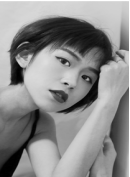 奈森设计求职意向：市场运营专员生日：1991.05              性别：女                       邮箱：naisen.com民簇：汉族               电话：135xxxxxxxx            地址：上海教育背景★ 2005.07-2009.06         奈森设计科技大学                 市场营销（本科）主修课程：管理学、微观经济学、宏观经济学、管理信息系统、统计学、财务管理、市场营销、经济法校园经历★ 2009.03-2011.06         上海奈森设计信息科技有限公司     校园大使主席 目标带领自己的团队，辅助完成在各高校的“伏龙计划”，向全球顶尖的AXA金融公司推送实习生资源。整体运营前期开展了相关的线上线下宣传活动，中期为进行咨询的人员提供讲解。后期进行了项目的维护阶段，保证了整个项目的完整性。实习经历★ 2012-04至今            上海奈森设计信息科技有限公司     市场营销（实习生）负责公司线上端资源的销售工作，公司主要资源以广点通、智汇推、百度、小米、360、沃门户等；实时了解行业的变化，跟踪客户的详细数据，为客户制定更完善的投放计划（合作过珍爱网、世纪佳缘、56视频、京东等客户）★ 2010.03-2012.03         上海一百丁信息科技有限公司     软件工程师负责公司业务系统的设计及改进，参与公司网上商城系统产品功能设计及实施工作。负责客户调研、客户需求分析、方案写作等工作， 参与公司多个大型电子商务项目的策划工作。奖项荣誉★ 2014年暑假社会实践活动“优秀团队二等奖”★ 2014年暑假社会实践活动“优秀调研报告”★ 2015年寒假社会实践活动“先进个人”技能证书★ 资格证书：正在参加CFA的考试，已过Level 1； CPA已经通过考试资格许可，计划在年底考完四个科目； CFP已经在研究生期间学习完了所有要求的科目，计划在明年通过考试。★ 语言能力：在美国留学6年,有地道的口语,在美国公司工作了一年半，能够在全英文的环境下熟练与人沟通和表达。同时也具备流利的普通话能力，具备良好的沟通和人际关系技巧。·自我评价★ 营销专业的学科背景，系统学习了定性与定量的研究方法，掌握了问卷、访谈等数据搜集技术，可通过前后测进行需求评估及用户研究，并结合SPSS、Excel 等进行数据处理分析工作；